UNIWERSYTET JANA KOCHANOWSKIEGO W KIELCACHMIĘDZYWYDZIAŁOWE STUDIUM JĘZYKÓW OBCYCH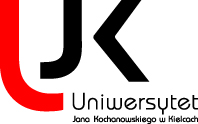 EGZAMIN KOŃCOWY Z JĘZYKA OBCEGOdla kierunkuPielęgniarstwo i PołożnictwoPOZIOM B1WEDŁUG STANDARDÓW EUROPEJSKIEGO OPISU 
KSZTAŁCENIA JEZYKOWEGO (ESOKJ)(język profilowany zawodowo)STUDIA I STOPNIA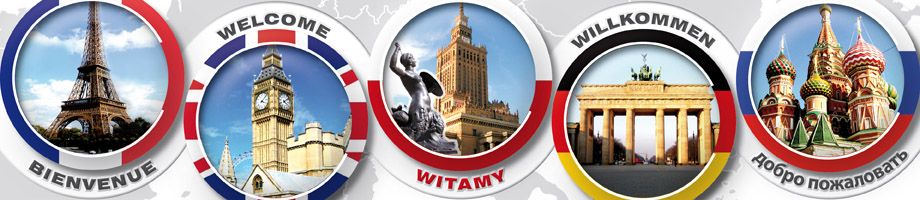 Egzamin końcowy z języka obcego na poziomie B1 jest potwierdzeniem umiejętności językowych, w zakresie języka specjalistycznego, pozwalających na skuteczne posługiwanie się językiem w typowych sytuacjach w środowisku zawodowym.Egzamin jest przeprowadzany w formie pisemnej i obejmuje weryfikację sprawności czytania ze zrozumieniem, elementów leksyki i gramatyki, sprawności słuchania ze zrozumieniem oraz pisania. Aby zdać egzamin należy osiągnąć co najmniej 51% z 50 punktów możliwych do uzyskania.      ZAKRES I FORMAT EGZAMINU KOŃCOWEGO Z JĘZYKA OBCEGO NA POZIOMIE B1RAZEM: 85-90 MINUTKRYTERIA OCENY NA EGZAMINIE KOŃCOWYM  Z JĘZYKA OBCEGO – POZIOM B1SPRAWNOŚĆ: PISANIEU  W  A  G  IWarunkiem dopuszczenia do egzaminu końcowego z języka obcego jest:- uzyskanie  zaliczenia ze wszystkich semestrów danego lektoratu. Końcowa weryfikacja ustnej znajomości języka obcego odbywa się w ostatnim semestrze lektoratu w postaci ustnego kolokwium przeprowadzanego w parach przed prowadzącym zajęcia; w oparciu o wcześniej udostępnione zagadnienia tematyczne (ujednolicone dla wszystkich zdających w obszarze danego języka).Wybór tematu do dyskusji odbywa się poprzez losowanie. Podczas dyskusji zdający wyrażają swoją opinię i używają argumentów „za” i „przeciw”. Studenci posiadający certyfikaty zewnętrzne lub inne dokumenty poświadczające znajomość danego języka na poziomie B2 lub wyższym, mogą być zwolnieni z obowiązku zdawania egzaminu z tego języka (pod warunkiem zaliczenia efektów z języka specjalistycznego u prowadzącego lektorat)Na egzaminie końcowym z języka obcego nie wolno korzystać z telefonu komórkowego, urządzeń elektronicznych, pomocy, notatek lub słowników.Egzaminator wyklucza z egzaminu zdającego, który w jego trakcie korzystał z pomocy innej osoby, posługiwał się niedozwolonymi materiałami, pomagał pozostałym zdającym lub w inny sposób zakłócał jego przebieg. Wykluczenie z egzaminu skutkuje oceną niedostateczną.Studenci z niepełnosprawnością, zależnie od rodzaju niepełnosprawności, mogą złożyć wniosek do dziekana o dokonanie zmiany sposobu składania egzaminu z danego przedmiotu.Student ma prawo wglądu do kart odpowiedzi w terminie 7 dni od daty egzaminu, po uprzednim złożeniu podania do sekretariatu SJO adresowanego do kierownika zespołu językowego.Kryteria oceny:CZĘŚĆ EGZAMINUSTRUKTURATYPY ZADAŃKRYTERIA OCENYUMIEJĘTNOŚCI JĘZYKOWESŁUCHANIE10 minutZad. 1Techniki testujące, np.:zadanie wielokrotnego wyboru             (a, b lub c);stwierdzenia typu prawda/fałsz;dopasowywanie/ dobieranie              informacji.Dwukrotne wysłuchanie tekstu.2 pkt.za każdą poprawną odpowiedź.rozumienie myśli przewodniej wypowiedzi;rozumienie informacji szczegółowych.CZYTANIE25 minutZad. 2 Techniki testujące, np.:zadanie wielokrotnego wyboru              (a, b lub c);stwierdzenia typu prawda/fałsz;dopasowywanie nagłówków do               poszczególnych paragrafów (liczba               nagłówków większa o 1 od liczby             paragrafów);       -    odpowiedzi na pytania.  2 pkt.za każdą poprawną odpowiedź.rozumienie treści podstawowej, ogólnego znaczenia tekstu;szczegółowe rozumienie przeczytanego tekstu;rozumienie opinii i argumentów;interpretacja tekstu.GRAMATYKA/ LEKSYKA20 minutZad. 3 i 4Zad. 3:Wypełnianie luk zwartego tekstu lub niepowiązanych ze sobą przykładów jednym spośród podanych wariantów form leksykalno-gramatycznych ( a, b lub c).Zad. 4: Uzupełnianie  luk zwartego tekstu jednym z  podanych słów; liczba słów  większa o 1 od liczby luk.1 pkt.za każdą poprawną odpowiedź.wykazanie się umiejętnością doboru form gramatycznych, zwrotów i wyrazów pasujących do kontekstu (znajomość struktur gramatycznych i słownictwa w zakresie umożliwiającym poprawne porozumiewanie się).PISANIE30 minut Wypowiedź pisemna (100 – 150 słów) o charakterze rozprawki argumentacyjnej lub eseistycznej na 1 z 2 podanych tematów.Według ustalonych kryteriów:zgodność       z tematem;poprawność gramatyczna, leksykalnai ortograficzna.15 pkt.wykazanie się umiejętnością tworzenia spójnego tekstu, wyrażania opinii, argumentowania, wyjaśniania, porównywania.ZGODNOŚĆ PRACYZ TEMATEM0 – 3 pkt.3 pkt:       praca w pełni zgodna z tematem2 - 1 pkt: praca częściowo zgodna z tematem0 pkt:       praca niezgodna z tematem NIE JEST OCENIANA – 0 PKT. ZA CAŁOŚĆ PRACYLEKSYKA /ORTOGRAFIA0 – 6 pkt.6 - 5 pkt: zdający posiada bardzo bogaty zasób słownictwa, sporadyczne błędy ortograficzne4 - 3 pkt: zdający używa właściwych wyrażeń, ale ma ograniczony zasób słownictwa; nieliczne                       błędy ortograficzne2 - 0 pkt: zdający używa bardzo podstawowego lub niewłaściwego słownictwa; liczne błędy                  ortograficznePOPRAWNOŚĆ GRAMATYCZNA0 – 6 pkt.6 - 5 pkt: zdający używa bogatych i różnorodnych struktur gramatycznych4- 3 pkt:  zdający posiada ograniczony zakres struktur gramatycznych2 - 0 pkt: zdający popełnia podstawowe, rażące błędy gramatyczneRAZEM15 pkt.OCENA%BARDZO DOBRY91 – 100DOBRY PLUS81 – 90DOBRY71 – 80DOSTATECZNY PLUS61 – 70DOSTATECZNY51 – 60NIEDOSTATECZNY0 – 50